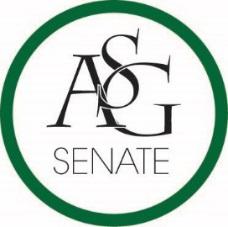 Senate MinutesApril 7th, 2020Zoom, 6:30 PMCall to OrderRoll CallPresent: 23Proxy: 0Absent: 22Approval of the MinutesSpecial OrdersReports (5 minutes each)Special ReportsAdvisor, PJ Martinez OSA Survey just about your life amidst COVID-19Kianna will send out the linkPlease fill it out and share it with your friendsGraduate Assistant Katie MaharPresident, Jared PinkertonVice-President, Sadie BryantTreasurer, Kevin Smith Jr. Secretary, Jack Skidmore Chief Justice, Justyce YuilleGPSC President, JD. D’Loreto-Hill Cabinet ReportsChief of Staff, Arianna Kiaei FLF Coordinator, John HedgecockChair of the Senate, Kianna SarvestaniThe survey will be sent out in the groupmeContinue to reach out to people and check up on your friends!Make sure you are still doing your classesNominations for senator of the year this week and next week and we’ll do speeches next weekOfficer of the year: Please fill out the hogsync nomination form for an officer and encourage friends to as wellAppointments, Nominations, and ElectionsSenator of the year:Senator SimmonsNominated by Senator KammererSenator MenesesNominated by Senator Lizeth MartinezPublic Comment (3 at 2 minutes each)Old BusinessNew BusinessASG Senate Resolution No. 2o- A Resolution to Support Refunding Students for Campus Services for the 2020 Spring SemesterAuthor(s): Senator Dania Rahal, Student Body President-Elect/ Director of Campus Life Julia NallSponsor(s): Senator Brooklynn Warren, Senator Jesus Perera, Senator Hunter Simmons, Senator Phil Necessary, Senator Ángel Meneses, Senator Brandon Fields, Senator Natalie Ceniceros, Senator Lizeth MartinezThis resolution is just for showing student support of partial refunds for campus services for the 2020 Spring SemesterThis has U of A staff supportMany students have reached out to Julia and asked about this and want itAmendment made to change the resolution to read: “10” instead of “9”Clerical amendment to add a periodReferred to Campus Life CommitteeMotion to recessCampus Life Committee ReportRecommend to pass as writtenAuthorship: Same thing, this should help students, yielded to questionsPass: 23, Fail: 0, Abstentions: 0 AnnouncementsIf you want your name and are a senior, Kianna will send it with your cords and if not, you can get them from Caleb next semester!Adjournment